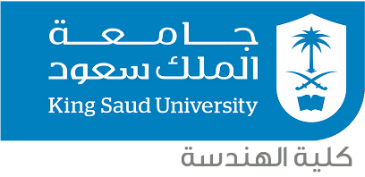         مطوي قيدة		    منسحب من الجامعة اسم الطالب : ................................................................   الرقم الجامعي (                                        ) البريد الإلكتروني : ............................................................ رقم الجوال : ..........................................الكلية : ......................................................................... التخصص :................................................التحق بالجامعة الفصل :(           )   في العام الدارسي        14 /             14 هاَخر فصل دراسي الفصل :(            ) من العام الدارسي           14 /              14 هأسباب ( الانقطاع /الانسحاب ) من الجامعة ................................................................................................................................................................................................................................................................................................................................................عدد الساعات المتبقية : (        ) عدد الإنذارات السابقة (            )المعدل التراكمي :(              ) معدل اَخر فصل : (             ) معدل اخر فصلين : (                    ) أقر انا الطالب / .................................................................................... بأن الأسباب التي أدت إلى ( انقطاعي عن الدراسة / انسحابي من الجامعة ) قد زالت وأني لم ألتحق بأية جامعة خرى  خلال فترة انقطاعي عن الدراسة 							توقيع الطالب :......................................................قرر مجلس الكلية :........................................... بجلسه .......................................... بتاريخ     /     /     14 هـ الموافقة على إعادة قيده على الخطة الحالية .  الموافقة على إعادة قيده على الخطة ( .................................) عدم الموافقة                               ختم الكلية     					   		عميد الكلية 									الإسم ................................................								التوقيع .............................................								التاريخ :     /        /     14 هـ تنبية:ترسل على الأيميل الخاص بالشؤون الطلاب حتى تتم معالجة الطلب  coesa@KSU.EDU.SAالوليد الراشدنموذج إعادة قيد